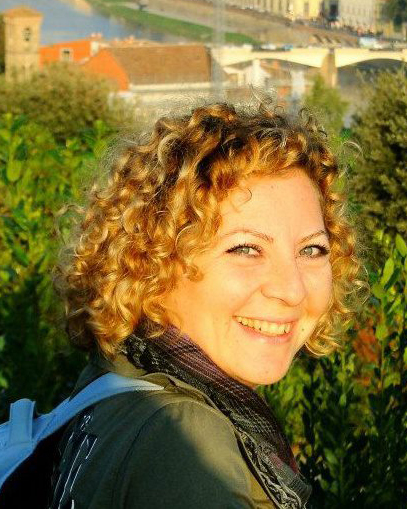 ÖZGEÇMİŞAdı Soyadı: Özge (Mercan) Atamer	Doğum tarihi: 9.10.1974Ünvanı:  Yüksek İç Mimar ve Çevre TasarımcısıÖğrenim Durumu:Akademik Ünvanlar	Doçentlik Tarihi          :                               	Profesörlük Tarihi      :6.	Yönetilen Yüksek Lisans ve Doktora Tezleri Yüksek Lisans Tezleri:Doktora Tezleri: 7.	Yayınlar  7.1	Uluslararası hakemli dergilerde yayınlanan makaleler7.2	Uluslararası bilimsel toplantılarda sunulan ve bildiri kitabında (Proceedings) basılan bildiriler7.3 	Yazılan uluslararası kitaplar veya kitaplarda bölümler7.4 	Ulusal hakemli dergilerde yayınlanan makaleler7.5 	Ulusal bilimsel toplantılarda sunulan ve bildiri kitabında basılan bildiriler 7.6 	Diğer yayınlar: Şubat - Mart 2010 tarihli Decostyle Magazine (Mimarlık-İç Mimarlık Sanat Dergisi) ‘nde, “Amatör Ellerin Mobilya İle Buluşması” başlıklı makalesi(sy. 53-54) ve Mayıs – Haziran 2010 Decostyle Magazine (Mimarlık-İç Mimarlık Sanat Dergisi) ‘nde, “Gerçeküstücülük ve Mimarlık” başlıklı makalesi yayımlanmıştır. ( sy.105-106). 8. 	Projeler: 1. Ekim 2008’de, Shoe Art İstanbul projesine, “Toplumsal cinsiyet ve üretkenlik” temasıyla, Sn. Oya Talat önderliğinde, Kıbrıs Türk Kadın Dayanışma Konseyi sponsorluğunda çalışma ortaya koyan Kıbrıslı beş sanatçıdan biri olarak, Vedia Okutan Gaydeler ile ortaklaşa olarak tasarladığı çalışması İstanbul ve Türkiye’nin çeşitli yerlerinde sergilemeye değer bulunmuştur.		   2. Temmuz-Ağustos 2010 tarihlerinde, UNDP’nin düzenlediği bir proje kapsamında, Kıbrıs adasının çeşitli noktalarında belirlenen Osmanlı yapıları tespit edilerek, röleveleri çıkarılıp, çizimleri yapılmış, yapılarla ilgili döküman araştırmalarının ardından bir dosya hazırlanarak proje finalize edilmiştir.		 3. Haziran 2011 tarihinde, Lefkoşa Naci Talat Vakfında açılmış olan uluslararası karma sergiye “Umut” adlı eserle katılmıştır.		  4. 2-4 Mayıs 2012 günleri arası, Mimarlık Fakültesi bünyesinde “Küpün Kare Kökü” adlı çalıştayı organize eden ve aktif görev alan öğretim görevlilerinin arasındadır.		  5-  15-16 Mayıs 2013 günleri arası, Mimarlık Fakültesi bünyesinde “ Bir Hayalim Var” adlı çalıştayın organizasyonunu yapan görevli öğretim elemanı olarak aktif rol almıştır.  		  6- E.M.A.A. 'da 07.06.2013 tarihinde açılan Y.D.Ü. Mimarlık Fakültesi Öğrencileri Sergisini organize eden üç öğretim görevlisinden biri olarak aktif rol almıştır.		  7.   22-23 Mayıs 2014 günleri arasında, Mimarlık Fakültesi bünyesinde “Tasarım Teknik Çözüm” adlı çalıştayın organizasyonunda görevli öğretim elemanları arasında aktif rol almıştır.  		 8.   21-22 Mayıs 2015 günleri arasında, Mimarlık Fakültesi bünyesinde “Sınır” adlı çalıştayın organizasyonunda görevli öğretim elemanları arasında aktif rol almıştır.  		9.	 İdari Görevler: 1. Öğretim Görevlisi       Girne Amerikan Üniversitesi         2000-2005  2.  Öğretim Görevlisi       Yakın Doğu Üniversitesi               2006- halen      2.1 İç Mimarlık Bölümü staj değerlendirme komitesinde görevli 10. 	Bilimsel Kuruluşlara Üyelikler11. 	Ödüller12. 	Son iki yılda verdiğiniz lisans ve lisansüstü düzeydeki dersler için aşağıdaki tabloyu doldurunuz.DereceAlanÜniversiteYılLisansİç Mimarlık ve Çevre TasarımıHacettepe Üniversitesi, Güzel Sanatlar Fakültesi1997Y.Lisansİç  Mimarlık ve Çevre TasarımıHacettepe Üniversitesi, Güzel Sanatlar Fakültesi2000Doktoraİç Mimarlık ve Çevre TasarımıHacettepe Üniversitesi, Güzel Sanatlar FakültesiTez aşamasındaAkademik Yıl Dönem Dersin Adı Haftalık Saati Haftalık Saati Öğrenci Sayısı Akademik Yıl Dönem Dersin Adı Teorik Uygulama Öğrenci Sayısı 2012/2013GüzINAR 101 BASIC DESIGN2172012/2013GüzINAR 103 GRAPHIC COMMUNICATION2302012/2013GüzINAR 307 FURNITURE DESIGNINAR 104 BASIC ART EDUCATIONINAR 201 INTERIOR DESIGN STUDIO I2323842012/2013BaharINAR 102 INTRODUCTION TO INTERIOR DESIGN2052012/2013BaharINAR 104 BASIC ART EDUCATION1832012/2013BaharINAR 307 FURNITURE DESIGN442013/2014GüzINAR 102 INTRODUCTION TO INTERIOR DESIGN342013/2014GüzINAR 201 INTERIOR DESIGN PROJECT I1892013/2014GüzINAR 307 FURNITURE DESIGN182013/2014BaharINAR 102 INTRODUCTION TO INTERIOR DESIGN1782013/2014BaharINAR 202 INTERIOR DESIGN PROJECT II144BaharINAR 307 FURNITURE DESIGN47